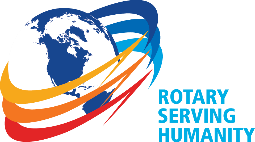 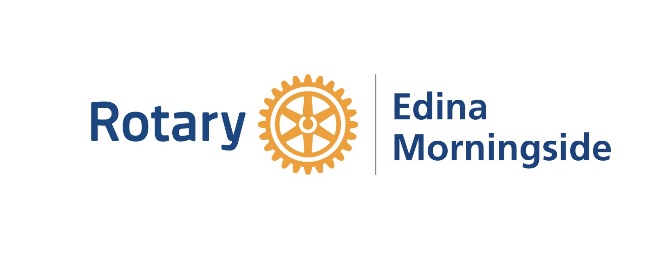 2016-2017 Board HandbookThe Rotary Club of Edina/Morningside	Section 1Guiding Principles of RotaryClub DashboardClub VisioningClub HistoryFundraiser SummaryClub Board	Section 2Board Meeting ScheduleBoard Meeting ReportClub CalendarClub Board Directory / Organization Responsibility ChartMinutes & Reports	Section 3Club BudgetReport TemplateClub Board Meeting MinutesClub & Foundation Governing Documents	Section 4Club ConstitutionRotary Club of Edina/Morningside BylawsEdina /Morningside Rotary Foundation Bylaws & Policy (new)Foundation Grant ProcessRotary International	Section 5Message from Rotary International President District 5950The Rotary International FoundationRotary Club of Edina Contacts“Get More Out of Your Club”Your Role in Serving Humanity	Section 62016-2017 Club GoalsPresidential CitationRotary GuidebooksWebsite / DropboxMembership	Section 7Membership DirectoryNew Member Proposal FromRotary Recruitment Brochure